АДМИНИСТРАЦИЯ ШУДСКОГО СЕЛЬСОВЕТАВАРНАВИНСКОГО МУНИЦИПАЛЬНОГО РАЙОНАНИЖЕГОРОДСКОЙ ОБЛАСТИП О С Т А Н О В Л Е Н И Еот 19.07.2021 года                                                                                                      № 32О внесении  изменений в постановление от 26.12.2014г. № 64 «Об источниках доходов»          В соответствии со статьей 160.1 Бюджетного кодекса  Российской Федерации, администрация Шудского сельсовета п о с т а н о в л я е т:Внести изменения  в постановление от 26.12.2014г. № 64 «Об источниках доходов» и закрепить за администрацией  Шудского сельсовета Варнавинского муниципального района Нижегородской области дополнительный источник дохода по кодам бюджетной классификации Российской Федерации:48711715030100000150 – инициативные платежи, зачисляемые в бюджеты сельских поселений.Контроль  за исполнением настоящего постановления оставляю за собой.Обнародовать настоящее постановление согласно Уставу сельсовета и  разместить на официальном сайте www.варнавино-район.рф в информационно телекоммуникационной сети Интернет.Глава администрации Шудского сельсовета ___________________ Т.В. Иванова                                     АКТ   ОБНАРОДОВАНИЯПостановления главы администрации Шудского сельсовета Варнавинского муниципального района Нижегородской области от 19.07.2021 года № 32 «О внесении изменений в постановление от 26.12.2014г. № 64 «Об источниках доходов» 19.07.2021 г.Постановление главы администрации Шудского сельсовета Варнавинского муниципального района Нижегородской области от 19.07.2021 года  № 32 «О внесении изменений в постановление от 26.12.2014г. № 64 «Об источниках доходов»  обнародовано в соответствии с Уставом сельсовета, путем вывешивания текста постановления на оборудованных стендах в здании администрации и библиотек с.Горки, д.Антониха и п.Красный Луч.Глава администрации Шудского сельсовета_____________Т.В.ИвановаЗав. библиотекой _______________ И.Ю.Тябут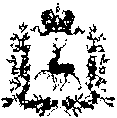 